ANEXO N° BFORMULARIO DE DENUNCIAS(*) Nota: La denuncia maliciosa o de mala fe referida a hechos ya denunciados, o reiterada, o carente de fundamento o falsa, genera responsabilidades de naturaleza civil, administrativa y/o penal a que hubiere lugar. (**) Nota: Para el caso de las personas que no puedan o no sepan firmar o están impedidas de hacerlo, se requiere su huella dactilar.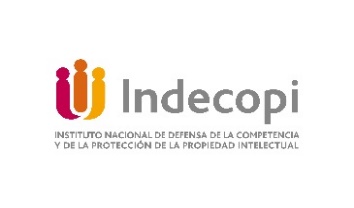 FORMULARIO DE DENUNCIASFORMULARIO DE DENUNCIASFORMULARIO DE DENUNCIASFORMULARIO DE DENUNCIASFECHA: FECHA: FECHA: FORMULARIO DE DENUNCIASFORMULARIO DE DENUNCIASFORMULARIO DE DENUNCIASFORMULARIO DE DENUNCIASHORA: HORA: HORA: I. MODALIDAD DE NOTIFICACIÓN         PERSONAL EN DOMICILIO ( )         POR CORREO ELECTRÓNICO ( )             I. MODALIDAD DE NOTIFICACIÓN         PERSONAL EN DOMICILIO ( )         POR CORREO ELECTRÓNICO ( )             I. MODALIDAD DE NOTIFICACIÓN         PERSONAL EN DOMICILIO ( )         POR CORREO ELECTRÓNICO ( )             I. MODALIDAD DE NOTIFICACIÓN         PERSONAL EN DOMICILIO ( )         POR CORREO ELECTRÓNICO ( )             I. MODALIDAD DE NOTIFICACIÓN         PERSONAL EN DOMICILIO ( )         POR CORREO ELECTRÓNICO ( )             I. MODALIDAD DE NOTIFICACIÓN         PERSONAL EN DOMICILIO ( )         POR CORREO ELECTRÓNICO ( )             I. MODALIDAD DE NOTIFICACIÓN         PERSONAL EN DOMICILIO ( )         POR CORREO ELECTRÓNICO ( )             I. MODALIDAD DE NOTIFICACIÓN         PERSONAL EN DOMICILIO ( )         POR CORREO ELECTRÓNICO ( )             I. MODALIDAD DE NOTIFICACIÓN         PERSONAL EN DOMICILIO ( )         POR CORREO ELECTRÓNICO ( )             II. SOLICITUD DEL DENUNCIANTE                                   Denuncia anónima                                                                                                                                                (  )                       MEDIDAS DE PROTECCIÓNReserva de identidad                                                                                                                            (  )                      Protección laboral                                                                                                                                 (  )Otras medidas de protección                                                                                                              (  )                      II. SOLICITUD DEL DENUNCIANTE                                   Denuncia anónima                                                                                                                                                (  )                       MEDIDAS DE PROTECCIÓNReserva de identidad                                                                                                                            (  )                      Protección laboral                                                                                                                                 (  )Otras medidas de protección                                                                                                              (  )                      II. SOLICITUD DEL DENUNCIANTE                                   Denuncia anónima                                                                                                                                                (  )                       MEDIDAS DE PROTECCIÓNReserva de identidad                                                                                                                            (  )                      Protección laboral                                                                                                                                 (  )Otras medidas de protección                                                                                                              (  )                      II. SOLICITUD DEL DENUNCIANTE                                   Denuncia anónima                                                                                                                                                (  )                       MEDIDAS DE PROTECCIÓNReserva de identidad                                                                                                                            (  )                      Protección laboral                                                                                                                                 (  )Otras medidas de protección                                                                                                              (  )                      II. SOLICITUD DEL DENUNCIANTE                                   Denuncia anónima                                                                                                                                                (  )                       MEDIDAS DE PROTECCIÓNReserva de identidad                                                                                                                            (  )                      Protección laboral                                                                                                                                 (  )Otras medidas de protección                                                                                                              (  )                      II. SOLICITUD DEL DENUNCIANTE                                   Denuncia anónima                                                                                                                                                (  )                       MEDIDAS DE PROTECCIÓNReserva de identidad                                                                                                                            (  )                      Protección laboral                                                                                                                                 (  )Otras medidas de protección                                                                                                              (  )                      II. SOLICITUD DEL DENUNCIANTE                                   Denuncia anónima                                                                                                                                                (  )                       MEDIDAS DE PROTECCIÓNReserva de identidad                                                                                                                            (  )                      Protección laboral                                                                                                                                 (  )Otras medidas de protección                                                                                                              (  )                      II. SOLICITUD DEL DENUNCIANTE                                   Denuncia anónima                                                                                                                                                (  )                       MEDIDAS DE PROTECCIÓNReserva de identidad                                                                                                                            (  )                      Protección laboral                                                                                                                                 (  )Otras medidas de protección                                                                                                              (  )                      II. SOLICITUD DEL DENUNCIANTE                                   Denuncia anónima                                                                                                                                                (  )                       MEDIDAS DE PROTECCIÓNReserva de identidad                                                                                                                            (  )                      Protección laboral                                                                                                                                 (  )Otras medidas de protección                                                                                                              (  )                      III. DATOS DEL DENUNCIANTE O APODERADO:         PERSONA NATURAL ( )           PERSONA JURÍDICA ( )III. DATOS DEL DENUNCIANTE O APODERADO:         PERSONA NATURAL ( )           PERSONA JURÍDICA ( )III. DATOS DEL DENUNCIANTE O APODERADO:         PERSONA NATURAL ( )           PERSONA JURÍDICA ( )III. DATOS DEL DENUNCIANTE O APODERADO:         PERSONA NATURAL ( )           PERSONA JURÍDICA ( )III. DATOS DEL DENUNCIANTE O APODERADO:         PERSONA NATURAL ( )           PERSONA JURÍDICA ( )III. DATOS DEL DENUNCIANTE O APODERADO:         PERSONA NATURAL ( )           PERSONA JURÍDICA ( )III. DATOS DEL DENUNCIANTE O APODERADO:         PERSONA NATURAL ( )           PERSONA JURÍDICA ( )III. DATOS DEL DENUNCIANTE O APODERADO:         PERSONA NATURAL ( )           PERSONA JURÍDICA ( )III. DATOS DEL DENUNCIANTE O APODERADO:         PERSONA NATURAL ( )           PERSONA JURÍDICA ( )APELLIDOSAPELLIDOSAPELLIDOSNOMBRESNOMBRESNOMBRESRAZÓN SOCIALRAZÓN SOCIALRAZÓN SOCIALDOMICILIO LEGAL (AV./ CALLE/ JR./ DPTO/MZ/LOTE)DOMICILIO LEGAL (AV./ CALLE/ JR./ DPTO/MZ/LOTE)DOMICILIO LEGAL (AV./ CALLE/ JR./ DPTO/MZ/LOTE)DOMICILIO LEGAL (AV./ CALLE/ JR./ DPTO/MZ/LOTE)DOMICILIO LEGAL (AV./ CALLE/ JR./ DPTO/MZ/LOTE)DOMICILIO LEGAL (AV./ CALLE/ JR./ DPTO/MZ/LOTE)DOMICILIO LEGAL (AV./ CALLE/ JR./ DPTO/MZ/LOTE)DOMICILIO LEGAL (AV./ CALLE/ JR./ DPTO/MZ/LOTE)DOMICILIO LEGAL (AV./ CALLE/ JR./ DPTO/MZ/LOTE)DISTRITODISTRITODISTRITOPROVINCIAPROVINCIAPROVINCIADEPARTAMENTODEPARTAMENTODEPARTAMENTODNIDNIDNICECECERUCRUCRUCTELÉFONOTELÉFONOTELÉFONOCELULARCELULARCELULARCORREO ELECTRÓNICOCORREO ELECTRÓNICOCORREO ELECTRÓNICOFECHA DE LA CARTA PODER SIMPLE QUE DESIGNA AL APODERADO DEL DENUNCIANTE:FECHA DE LA CARTA PODER SIMPLE QUE DESIGNA AL APODERADO DEL DENUNCIANTE:FECHA DE LA CARTA PODER SIMPLE QUE DESIGNA AL APODERADO DEL DENUNCIANTE:FECHA DE LA CARTA PODER SIMPLE QUE DESIGNA AL APODERADO DEL DENUNCIANTE:FECHA DE LA CARTA PODER SIMPLE QUE DESIGNA AL APODERADO DEL DENUNCIANTE:FECHA DE LA CARTA PODER SIMPLE QUE DESIGNA AL APODERADO DEL DENUNCIANTE:FECHA DE LA CARTA PODER SIMPLE QUE DESIGNA AL APODERADO DEL DENUNCIANTE:FECHA DE LA CARTA PODER SIMPLE QUE DESIGNA AL APODERADO DEL DENUNCIANTE:FECHA DE LA CARTA PODER SIMPLE QUE DESIGNA AL APODERADO DEL DENUNCIANTE:IV. DETALLE DE LA DENUNCIAIV. DETALLE DE LA DENUNCIAAPELLIDOS Y NOMBRES DEL DENUNCIADOAPELLIDOS Y NOMBRES DEL DENUNCIADOAPELLIDOS Y NOMBRES DEL DENUNCIADOÓRGANO Y/O UNIDAD DEL INDECOPIÓRGANO Y/O UNIDAD DEL INDECOPIÓRGANO Y/O UNIDAD DEL INDECOPICARGOCARGOCARGO111222333/../../..V. DESCRIPCIÓN DE LOS HECHOS DENUNCIADOS (*)V. DESCRIPCIÓN DE LOS HECHOS DENUNCIADOS (*)V. DESCRIPCIÓN DE LOS HECHOS DENUNCIADOS (*)V. DESCRIPCIÓN DE LOS HECHOS DENUNCIADOS (*)V. DESCRIPCIÓN DE LOS HECHOS DENUNCIADOS (*)V. DESCRIPCIÓN DE LOS HECHOS DENUNCIADOS (*)V. DESCRIPCIÓN DE LOS HECHOS DENUNCIADOS (*)V. DESCRIPCIÓN DE LOS HECHOS DENUNCIADOS (*)V. DESCRIPCIÓN DE LOS HECHOS DENUNCIADOS (*)DESCRIPCIÓN DE LAS CIRCUNSTANCIAS DE TIEMPO, LUGAR Y MODO DE LOS HECHOS DENUNCIADOSDESCRIPCIÓN DE LAS CIRCUNSTANCIAS DE TIEMPO, LUGAR Y MODO DE LOS HECHOS DENUNCIADOSDESCRIPCIÓN DE LAS CIRCUNSTANCIAS DE TIEMPO, LUGAR Y MODO DE LOS HECHOS DENUNCIADOSDESCRIPCIÓN DE LAS CIRCUNSTANCIAS DE TIEMPO, LUGAR Y MODO DE LOS HECHOS DENUNCIADOSDESCRIPCIÓN DE LAS CIRCUNSTANCIAS DE TIEMPO, LUGAR Y MODO DE LOS HECHOS DENUNCIADOSDESCRIPCIÓN DE LAS CIRCUNSTANCIAS DE TIEMPO, LUGAR Y MODO DE LOS HECHOS DENUNCIADOSDESCRIPCIÓN DE LAS CIRCUNSTANCIAS DE TIEMPO, LUGAR Y MODO DE LOS HECHOS DENUNCIADOSDESCRIPCIÓN DE LAS CIRCUNSTANCIAS DE TIEMPO, LUGAR Y MODO DE LOS HECHOS DENUNCIADOSDESCRIPCIÓN DE LAS CIRCUNSTANCIAS DE TIEMPO, LUGAR Y MODO DE LOS HECHOS DENUNCIADOSDESCRIPCIÓN DE LAS CIRCUNSTANCIAS DE TIEMPO, LUGAR Y MODO DE LOS HECHOS DENUNCIADOSDESCRIPCIÓN DE LAS CIRCUNSTANCIAS DE TIEMPO, LUGAR Y MODO DE LOS HECHOS DENUNCIADOSDESCRIPCIÓN DE LAS CIRCUNSTANCIAS DE TIEMPO, LUGAR Y MODO DE LOS HECHOS DENUNCIADOSDESCRIPCIÓN DE LAS CIRCUNSTANCIAS DE TIEMPO, LUGAR Y MODO DE LOS HECHOS DENUNCIADOSDESCRIPCIÓN DE LAS CIRCUNSTANCIAS DE TIEMPO, LUGAR Y MODO DE LOS HECHOS DENUNCIADOSDESCRIPCIÓN DE LAS CIRCUNSTANCIAS DE TIEMPO, LUGAR Y MODO DE LOS HECHOS DENUNCIADOSDESCRIPCIÓN DE LAS CIRCUNSTANCIAS DE TIEMPO, LUGAR Y MODO DE LOS HECHOS DENUNCIADOSDESCRIPCIÓN DE LAS CIRCUNSTANCIAS DE TIEMPO, LUGAR Y MODO DE LOS HECHOS DENUNCIADOSDESCRIPCIÓN DE LAS CIRCUNSTANCIAS DE TIEMPO, LUGAR Y MODO DE LOS HECHOS DENUNCIADOSDESCRIPCIÓN DE LAS CIRCUNSTANCIAS DE TIEMPO, LUGAR Y MODO DE LOS HECHOS DENUNCIADOSDESCRIPCIÓN DE LAS CIRCUNSTANCIAS DE TIEMPO, LUGAR Y MODO DE LOS HECHOS DENUNCIADOSDESCRIPCIÓN DE LAS CIRCUNSTANCIAS DE TIEMPO, LUGAR Y MODO DE LOS HECHOS DENUNCIADOSDESCRIPCIÓN DE LAS CIRCUNSTANCIAS DE TIEMPO, LUGAR Y MODO DE LOS HECHOS DENUNCIADOSDESCRIPCIÓN DE LAS CIRCUNSTANCIAS DE TIEMPO, LUGAR Y MODO DE LOS HECHOS DENUNCIADOSDESCRIPCIÓN DE LAS CIRCUNSTANCIAS DE TIEMPO, LUGAR Y MODO DE LOS HECHOS DENUNCIADOSDESCRIPCIÓN DE LAS CIRCUNSTANCIAS DE TIEMPO, LUGAR Y MODO DE LOS HECHOS DENUNCIADOSDESCRIPCIÓN DE LAS CIRCUNSTANCIAS DE TIEMPO, LUGAR Y MODO DE LOS HECHOS DENUNCIADOSDESCRIPCIÓN DE LAS CIRCUNSTANCIAS DE TIEMPO, LUGAR Y MODO DE LOS HECHOS DENUNCIADOSENUMERE LAS PRUEBAS QUE APORTA Y/O DESCRIBA LOS ELEMENTOS QUE PERMITAN SU COMPROBACIÓN(La denuncia puede acompañarse de documentación original o copia que le dé sustento. De no contar con documentación que acredite la comisión del acto de corrupción, se debe indicar el órgano o fuente que cuente con dicha documentación)ENUMERE LAS PRUEBAS QUE APORTA Y/O DESCRIBA LOS ELEMENTOS QUE PERMITAN SU COMPROBACIÓN(La denuncia puede acompañarse de documentación original o copia que le dé sustento. De no contar con documentación que acredite la comisión del acto de corrupción, se debe indicar el órgano o fuente que cuente con dicha documentación)ENUMERE LAS PRUEBAS QUE APORTA Y/O DESCRIBA LOS ELEMENTOS QUE PERMITAN SU COMPROBACIÓN(La denuncia puede acompañarse de documentación original o copia que le dé sustento. De no contar con documentación que acredite la comisión del acto de corrupción, se debe indicar el órgano o fuente que cuente con dicha documentación)ENUMERE LAS PRUEBAS QUE APORTA Y/O DESCRIBA LOS ELEMENTOS QUE PERMITAN SU COMPROBACIÓN(La denuncia puede acompañarse de documentación original o copia que le dé sustento. De no contar con documentación que acredite la comisión del acto de corrupción, se debe indicar el órgano o fuente que cuente con dicha documentación)ENUMERE LAS PRUEBAS QUE APORTA Y/O DESCRIBA LOS ELEMENTOS QUE PERMITAN SU COMPROBACIÓN(La denuncia puede acompañarse de documentación original o copia que le dé sustento. De no contar con documentación que acredite la comisión del acto de corrupción, se debe indicar el órgano o fuente que cuente con dicha documentación)ENUMERE LAS PRUEBAS QUE APORTA Y/O DESCRIBA LOS ELEMENTOS QUE PERMITAN SU COMPROBACIÓN(La denuncia puede acompañarse de documentación original o copia que le dé sustento. De no contar con documentación que acredite la comisión del acto de corrupción, se debe indicar el órgano o fuente que cuente con dicha documentación)ENUMERE LAS PRUEBAS QUE APORTA Y/O DESCRIBA LOS ELEMENTOS QUE PERMITAN SU COMPROBACIÓN(La denuncia puede acompañarse de documentación original o copia que le dé sustento. De no contar con documentación que acredite la comisión del acto de corrupción, se debe indicar el órgano o fuente que cuente con dicha documentación)ENUMERE LAS PRUEBAS QUE APORTA Y/O DESCRIBA LOS ELEMENTOS QUE PERMITAN SU COMPROBACIÓN(La denuncia puede acompañarse de documentación original o copia que le dé sustento. De no contar con documentación que acredite la comisión del acto de corrupción, se debe indicar el órgano o fuente que cuente con dicha documentación)ENUMERE LAS PRUEBAS QUE APORTA Y/O DESCRIBA LOS ELEMENTOS QUE PERMITAN SU COMPROBACIÓN(La denuncia puede acompañarse de documentación original o copia que le dé sustento. De no contar con documentación que acredite la comisión del acto de corrupción, se debe indicar el órgano o fuente que cuente con dicha documentación)ENUMERE LAS PRUEBAS QUE APORTA Y/O DESCRIBA LOS ELEMENTOS QUE PERMITAN SU COMPROBACIÓN(La denuncia puede acompañarse de documentación original o copia que le dé sustento. De no contar con documentación que acredite la comisión del acto de corrupción, se debe indicar el órgano o fuente que cuente con dicha documentación)ENUMERE LAS PRUEBAS QUE APORTA Y/O DESCRIBA LOS ELEMENTOS QUE PERMITAN SU COMPROBACIÓN(La denuncia puede acompañarse de documentación original o copia que le dé sustento. De no contar con documentación que acredite la comisión del acto de corrupción, se debe indicar el órgano o fuente que cuente con dicha documentación)ENUMERE LAS PRUEBAS QUE APORTA Y/O DESCRIBA LOS ELEMENTOS QUE PERMITAN SU COMPROBACIÓN(La denuncia puede acompañarse de documentación original o copia que le dé sustento. De no contar con documentación que acredite la comisión del acto de corrupción, se debe indicar el órgano o fuente que cuente con dicha documentación)ENUMERE LAS PRUEBAS QUE APORTA Y/O DESCRIBA LOS ELEMENTOS QUE PERMITAN SU COMPROBACIÓN(La denuncia puede acompañarse de documentación original o copia que le dé sustento. De no contar con documentación que acredite la comisión del acto de corrupción, se debe indicar el órgano o fuente que cuente con dicha documentación)ENUMERE LAS PRUEBAS QUE APORTA Y/O DESCRIBA LOS ELEMENTOS QUE PERMITAN SU COMPROBACIÓN(La denuncia puede acompañarse de documentación original o copia que le dé sustento. De no contar con documentación que acredite la comisión del acto de corrupción, se debe indicar el órgano o fuente que cuente con dicha documentación)ENUMERE LAS PRUEBAS QUE APORTA Y/O DESCRIBA LOS ELEMENTOS QUE PERMITAN SU COMPROBACIÓN(La denuncia puede acompañarse de documentación original o copia que le dé sustento. De no contar con documentación que acredite la comisión del acto de corrupción, se debe indicar el órgano o fuente que cuente con dicha documentación)ENUMERE LAS PRUEBAS QUE APORTA Y/O DESCRIBA LOS ELEMENTOS QUE PERMITAN SU COMPROBACIÓN(La denuncia puede acompañarse de documentación original o copia que le dé sustento. De no contar con documentación que acredite la comisión del acto de corrupción, se debe indicar el órgano o fuente que cuente con dicha documentación)ENUMERE LAS PRUEBAS QUE APORTA Y/O DESCRIBA LOS ELEMENTOS QUE PERMITAN SU COMPROBACIÓN(La denuncia puede acompañarse de documentación original o copia que le dé sustento. De no contar con documentación que acredite la comisión del acto de corrupción, se debe indicar el órgano o fuente que cuente con dicha documentación)ENUMERE LAS PRUEBAS QUE APORTA Y/O DESCRIBA LOS ELEMENTOS QUE PERMITAN SU COMPROBACIÓN(La denuncia puede acompañarse de documentación original o copia que le dé sustento. De no contar con documentación que acredite la comisión del acto de corrupción, se debe indicar el órgano o fuente que cuente con dicha documentación)ENUMERE LAS PRUEBAS QUE APORTA Y/O DESCRIBA LOS ELEMENTOS QUE PERMITAN SU COMPROBACIÓN(La denuncia puede acompañarse de documentación original o copia que le dé sustento. De no contar con documentación que acredite la comisión del acto de corrupción, se debe indicar el órgano o fuente que cuente con dicha documentación)ENUMERE LAS PRUEBAS QUE APORTA Y/O DESCRIBA LOS ELEMENTOS QUE PERMITAN SU COMPROBACIÓN(La denuncia puede acompañarse de documentación original o copia que le dé sustento. De no contar con documentación que acredite la comisión del acto de corrupción, se debe indicar el órgano o fuente que cuente con dicha documentación)ENUMERE LAS PRUEBAS QUE APORTA Y/O DESCRIBA LOS ELEMENTOS QUE PERMITAN SU COMPROBACIÓN(La denuncia puede acompañarse de documentación original o copia que le dé sustento. De no contar con documentación que acredite la comisión del acto de corrupción, se debe indicar el órgano o fuente que cuente con dicha documentación)ENUMERE LAS PRUEBAS QUE APORTA Y/O DESCRIBA LOS ELEMENTOS QUE PERMITAN SU COMPROBACIÓN(La denuncia puede acompañarse de documentación original o copia que le dé sustento. De no contar con documentación que acredite la comisión del acto de corrupción, se debe indicar el órgano o fuente que cuente con dicha documentación)ENUMERE LAS PRUEBAS QUE APORTA Y/O DESCRIBA LOS ELEMENTOS QUE PERMITAN SU COMPROBACIÓN(La denuncia puede acompañarse de documentación original o copia que le dé sustento. De no contar con documentación que acredite la comisión del acto de corrupción, se debe indicar el órgano o fuente que cuente con dicha documentación)ENUMERE LAS PRUEBAS QUE APORTA Y/O DESCRIBA LOS ELEMENTOS QUE PERMITAN SU COMPROBACIÓN(La denuncia puede acompañarse de documentación original o copia que le dé sustento. De no contar con documentación que acredite la comisión del acto de corrupción, se debe indicar el órgano o fuente que cuente con dicha documentación)ENUMERE LAS PRUEBAS QUE APORTA Y/O DESCRIBA LOS ELEMENTOS QUE PERMITAN SU COMPROBACIÓN(La denuncia puede acompañarse de documentación original o copia que le dé sustento. De no contar con documentación que acredite la comisión del acto de corrupción, se debe indicar el órgano o fuente que cuente con dicha documentación)ENUMERE LAS PRUEBAS QUE APORTA Y/O DESCRIBA LOS ELEMENTOS QUE PERMITAN SU COMPROBACIÓN(La denuncia puede acompañarse de documentación original o copia que le dé sustento. De no contar con documentación que acredite la comisión del acto de corrupción, se debe indicar el órgano o fuente que cuente con dicha documentación)ENUMERE LAS PRUEBAS QUE APORTA Y/O DESCRIBA LOS ELEMENTOS QUE PERMITAN SU COMPROBACIÓN(La denuncia puede acompañarse de documentación original o copia que le dé sustento. De no contar con documentación que acredite la comisión del acto de corrupción, se debe indicar el órgano o fuente que cuente con dicha documentación)¿LOS HECHOS DENUNCIADOS SE HAN PRESENTADO ANTE OTRA ENTIDAD PÚBLICA?         SI (  )    NO (  )¿LOS HECHOS DENUNCIADOS SE HAN PRESENTADO ANTE OTRA ENTIDAD PÚBLICA?         SI (  )    NO (  )¿LOS HECHOS DENUNCIADOS SE HAN PRESENTADO ANTE OTRA ENTIDAD PÚBLICA?         SI (  )    NO (  )¿LOS HECHOS DENUNCIADOS SE HAN PRESENTADO ANTE OTRA ENTIDAD PÚBLICA?         SI (  )    NO (  )¿LOS HECHOS DENUNCIADOS SE HAN PRESENTADO ANTE OTRA ENTIDAD PÚBLICA?         SI (  )    NO (  )¿LOS HECHOS DENUNCIADOS SE HAN PRESENTADO ANTE OTRA ENTIDAD PÚBLICA?         SI (  )    NO (  )¿LOS HECHOS DENUNCIADOS SE HAN PRESENTADO ANTE OTRA ENTIDAD PÚBLICA?         SI (  )    NO (  )¿LOS HECHOS DENUNCIADOS SE HAN PRESENTADO ANTE OTRA ENTIDAD PÚBLICA?         SI (  )    NO (  )¿LOS HECHOS DENUNCIADOS SE HAN PRESENTADO ANTE OTRA ENTIDAD PÚBLICA?         SI (  )    NO (  )DE SER EL CASO, ESTABLECER NOMBRE DE LA ENTIDAD PÚBLICA, FECHA DE PRESENTACIÓN Y NÚMERO DE EXPEDIENTE DE DENUNCIADE SER EL CASO, ESTABLECER NOMBRE DE LA ENTIDAD PÚBLICA, FECHA DE PRESENTACIÓN Y NÚMERO DE EXPEDIENTE DE DENUNCIADE SER EL CASO, ESTABLECER NOMBRE DE LA ENTIDAD PÚBLICA, FECHA DE PRESENTACIÓN Y NÚMERO DE EXPEDIENTE DE DENUNCIADE SER EL CASO, ESTABLECER NOMBRE DE LA ENTIDAD PÚBLICA, FECHA DE PRESENTACIÓN Y NÚMERO DE EXPEDIENTE DE DENUNCIADE SER EL CASO, ESTABLECER NOMBRE DE LA ENTIDAD PÚBLICA, FECHA DE PRESENTACIÓN Y NÚMERO DE EXPEDIENTE DE DENUNCIADE SER EL CASO, ESTABLECER NOMBRE DE LA ENTIDAD PÚBLICA, FECHA DE PRESENTACIÓN Y NÚMERO DE EXPEDIENTE DE DENUNCIADE SER EL CASO, ESTABLECER NOMBRE DE LA ENTIDAD PÚBLICA, FECHA DE PRESENTACIÓN Y NÚMERO DE EXPEDIENTE DE DENUNCIADE SER EL CASO, ESTABLECER NOMBRE DE LA ENTIDAD PÚBLICA, FECHA DE PRESENTACIÓN Y NÚMERO DE EXPEDIENTE DE DENUNCIADE SER EL CASO, ESTABLECER NOMBRE DE LA ENTIDAD PÚBLICA, FECHA DE PRESENTACIÓN Y NÚMERO DE EXPEDIENTE DE DENUNCIADE SER EL CASO, ESTABLECER NOMBRE DE LA ENTIDAD PÚBLICA, FECHA DE PRESENTACIÓN Y NÚMERO DE EXPEDIENTE DE DENUNCIADE SER EL CASO, ESTABLECER NOMBRE DE LA ENTIDAD PÚBLICA, FECHA DE PRESENTACIÓN Y NÚMERO DE EXPEDIENTE DE DENUNCIADE SER EL CASO, ESTABLECER NOMBRE DE LA ENTIDAD PÚBLICA, FECHA DE PRESENTACIÓN Y NÚMERO DE EXPEDIENTE DE DENUNCIADE SER EL CASO, ESTABLECER NOMBRE DE LA ENTIDAD PÚBLICA, FECHA DE PRESENTACIÓN Y NÚMERO DE EXPEDIENTE DE DENUNCIADE SER EL CASO, ESTABLECER NOMBRE DE LA ENTIDAD PÚBLICA, FECHA DE PRESENTACIÓN Y NÚMERO DE EXPEDIENTE DE DENUNCIADE SER EL CASO, ESTABLECER NOMBRE DE LA ENTIDAD PÚBLICA, FECHA DE PRESENTACIÓN Y NÚMERO DE EXPEDIENTE DE DENUNCIADE SER EL CASO, ESTABLECER NOMBRE DE LA ENTIDAD PÚBLICA, FECHA DE PRESENTACIÓN Y NÚMERO DE EXPEDIENTE DE DENUNCIADE SER EL CASO, ESTABLECER NOMBRE DE LA ENTIDAD PÚBLICA, FECHA DE PRESENTACIÓN Y NÚMERO DE EXPEDIENTE DE DENUNCIADE SER EL CASO, ESTABLECER NOMBRE DE LA ENTIDAD PÚBLICA, FECHA DE PRESENTACIÓN Y NÚMERO DE EXPEDIENTE DE DENUNCIADE SER EL CASO, ESTABLECER NOMBRE DE LA ENTIDAD PÚBLICA, FECHA DE PRESENTACIÓN Y NÚMERO DE EXPEDIENTE DE DENUNCIADE SER EL CASO, ESTABLECER NOMBRE DE LA ENTIDAD PÚBLICA, FECHA DE PRESENTACIÓN Y NÚMERO DE EXPEDIENTE DE DENUNCIADE SER EL CASO, ESTABLECER NOMBRE DE LA ENTIDAD PÚBLICA, FECHA DE PRESENTACIÓN Y NÚMERO DE EXPEDIENTE DE DENUNCIADE SER EL CASO, ESTABLECER NOMBRE DE LA ENTIDAD PÚBLICA, FECHA DE PRESENTACIÓN Y NÚMERO DE EXPEDIENTE DE DENUNCIADE SER EL CASO, ESTABLECER NOMBRE DE LA ENTIDAD PÚBLICA, FECHA DE PRESENTACIÓN Y NÚMERO DE EXPEDIENTE DE DENUNCIADE SER EL CASO, ESTABLECER NOMBRE DE LA ENTIDAD PÚBLICA, FECHA DE PRESENTACIÓN Y NÚMERO DE EXPEDIENTE DE DENUNCIADE SER EL CASO, ESTABLECER NOMBRE DE LA ENTIDAD PÚBLICA, FECHA DE PRESENTACIÓN Y NÚMERO DE EXPEDIENTE DE DENUNCIADE SER EL CASO, ESTABLECER NOMBRE DE LA ENTIDAD PÚBLICA, FECHA DE PRESENTACIÓN Y NÚMERO DE EXPEDIENTE DE DENUNCIADE SER EL CASO, ESTABLECER NOMBRE DE LA ENTIDAD PÚBLICA, FECHA DE PRESENTACIÓN Y NÚMERO DE EXPEDIENTE DE DENUNCIAVI. COMPROMISO DEL DENUNCIANTEVI. COMPROMISO DEL DENUNCIANTEVI. COMPROMISO DEL DENUNCIANTEVI. COMPROMISO DEL DENUNCIANTEVI. COMPROMISO DEL DENUNCIANTEVI. COMPROMISO DEL DENUNCIANTEVI. COMPROMISO DEL DENUNCIANTEVI. COMPROMISO DEL DENUNCIANTEVI. COMPROMISO DEL DENUNCIANTEEN MI CALIDAD DE DENUNCIANTE, MANIFIESTO MI COMPROMISO PARA PERMANECER A DISPOSICIÓN DE LA ENTIDAD A FIN DE BRINDAR LAS ACLARACIONES QUE HAGAN FALTA O PROVEER MÁS INFORMACIÓN SOBRE LAS IRREGULARIDADES MOTIVO DE LA DENUNCIA, AUTORIZANDO A CONTACTARME O NOTIFICARME A TRAVÉS DE CUALQUIERA DE LOS MEDIOS CONSIGNADOS EN EL PRESENTE FORMULARIO; DECLARANDO ADEMÁS QUE TODA INFORMACIÓN ALCANZADA SE AJUSTA A LA VERDAD. POR LO TANTO, SOLICITO A USTED SEA ADMITIDA LA PRESENTE DENUNCIA Y TRAMITARLA CONFORME A LEY.EN MI CALIDAD DE DENUNCIANTE, MANIFIESTO MI COMPROMISO PARA PERMANECER A DISPOSICIÓN DE LA ENTIDAD A FIN DE BRINDAR LAS ACLARACIONES QUE HAGAN FALTA O PROVEER MÁS INFORMACIÓN SOBRE LAS IRREGULARIDADES MOTIVO DE LA DENUNCIA, AUTORIZANDO A CONTACTARME O NOTIFICARME A TRAVÉS DE CUALQUIERA DE LOS MEDIOS CONSIGNADOS EN EL PRESENTE FORMULARIO; DECLARANDO ADEMÁS QUE TODA INFORMACIÓN ALCANZADA SE AJUSTA A LA VERDAD. POR LO TANTO, SOLICITO A USTED SEA ADMITIDA LA PRESENTE DENUNCIA Y TRAMITARLA CONFORME A LEY.EN MI CALIDAD DE DENUNCIANTE, MANIFIESTO MI COMPROMISO PARA PERMANECER A DISPOSICIÓN DE LA ENTIDAD A FIN DE BRINDAR LAS ACLARACIONES QUE HAGAN FALTA O PROVEER MÁS INFORMACIÓN SOBRE LAS IRREGULARIDADES MOTIVO DE LA DENUNCIA, AUTORIZANDO A CONTACTARME O NOTIFICARME A TRAVÉS DE CUALQUIERA DE LOS MEDIOS CONSIGNADOS EN EL PRESENTE FORMULARIO; DECLARANDO ADEMÁS QUE TODA INFORMACIÓN ALCANZADA SE AJUSTA A LA VERDAD. POR LO TANTO, SOLICITO A USTED SEA ADMITIDA LA PRESENTE DENUNCIA Y TRAMITARLA CONFORME A LEY.EN MI CALIDAD DE DENUNCIANTE, MANIFIESTO MI COMPROMISO PARA PERMANECER A DISPOSICIÓN DE LA ENTIDAD A FIN DE BRINDAR LAS ACLARACIONES QUE HAGAN FALTA O PROVEER MÁS INFORMACIÓN SOBRE LAS IRREGULARIDADES MOTIVO DE LA DENUNCIA, AUTORIZANDO A CONTACTARME O NOTIFICARME A TRAVÉS DE CUALQUIERA DE LOS MEDIOS CONSIGNADOS EN EL PRESENTE FORMULARIO; DECLARANDO ADEMÁS QUE TODA INFORMACIÓN ALCANZADA SE AJUSTA A LA VERDAD. POR LO TANTO, SOLICITO A USTED SEA ADMITIDA LA PRESENTE DENUNCIA Y TRAMITARLA CONFORME A LEY.EN MI CALIDAD DE DENUNCIANTE, MANIFIESTO MI COMPROMISO PARA PERMANECER A DISPOSICIÓN DE LA ENTIDAD A FIN DE BRINDAR LAS ACLARACIONES QUE HAGAN FALTA O PROVEER MÁS INFORMACIÓN SOBRE LAS IRREGULARIDADES MOTIVO DE LA DENUNCIA, AUTORIZANDO A CONTACTARME O NOTIFICARME A TRAVÉS DE CUALQUIERA DE LOS MEDIOS CONSIGNADOS EN EL PRESENTE FORMULARIO; DECLARANDO ADEMÁS QUE TODA INFORMACIÓN ALCANZADA SE AJUSTA A LA VERDAD. POR LO TANTO, SOLICITO A USTED SEA ADMITIDA LA PRESENTE DENUNCIA Y TRAMITARLA CONFORME A LEY.EN MI CALIDAD DE DENUNCIANTE, MANIFIESTO MI COMPROMISO PARA PERMANECER A DISPOSICIÓN DE LA ENTIDAD A FIN DE BRINDAR LAS ACLARACIONES QUE HAGAN FALTA O PROVEER MÁS INFORMACIÓN SOBRE LAS IRREGULARIDADES MOTIVO DE LA DENUNCIA, AUTORIZANDO A CONTACTARME O NOTIFICARME A TRAVÉS DE CUALQUIERA DE LOS MEDIOS CONSIGNADOS EN EL PRESENTE FORMULARIO; DECLARANDO ADEMÁS QUE TODA INFORMACIÓN ALCANZADA SE AJUSTA A LA VERDAD. POR LO TANTO, SOLICITO A USTED SEA ADMITIDA LA PRESENTE DENUNCIA Y TRAMITARLA CONFORME A LEY.EN MI CALIDAD DE DENUNCIANTE, MANIFIESTO MI COMPROMISO PARA PERMANECER A DISPOSICIÓN DE LA ENTIDAD A FIN DE BRINDAR LAS ACLARACIONES QUE HAGAN FALTA O PROVEER MÁS INFORMACIÓN SOBRE LAS IRREGULARIDADES MOTIVO DE LA DENUNCIA, AUTORIZANDO A CONTACTARME O NOTIFICARME A TRAVÉS DE CUALQUIERA DE LOS MEDIOS CONSIGNADOS EN EL PRESENTE FORMULARIO; DECLARANDO ADEMÁS QUE TODA INFORMACIÓN ALCANZADA SE AJUSTA A LA VERDAD. POR LO TANTO, SOLICITO A USTED SEA ADMITIDA LA PRESENTE DENUNCIA Y TRAMITARLA CONFORME A LEY.EN MI CALIDAD DE DENUNCIANTE, MANIFIESTO MI COMPROMISO PARA PERMANECER A DISPOSICIÓN DE LA ENTIDAD A FIN DE BRINDAR LAS ACLARACIONES QUE HAGAN FALTA O PROVEER MÁS INFORMACIÓN SOBRE LAS IRREGULARIDADES MOTIVO DE LA DENUNCIA, AUTORIZANDO A CONTACTARME O NOTIFICARME A TRAVÉS DE CUALQUIERA DE LOS MEDIOS CONSIGNADOS EN EL PRESENTE FORMULARIO; DECLARANDO ADEMÁS QUE TODA INFORMACIÓN ALCANZADA SE AJUSTA A LA VERDAD. POR LO TANTO, SOLICITO A USTED SEA ADMITIDA LA PRESENTE DENUNCIA Y TRAMITARLA CONFORME A LEY.EN MI CALIDAD DE DENUNCIANTE, MANIFIESTO MI COMPROMISO PARA PERMANECER A DISPOSICIÓN DE LA ENTIDAD A FIN DE BRINDAR LAS ACLARACIONES QUE HAGAN FALTA O PROVEER MÁS INFORMACIÓN SOBRE LAS IRREGULARIDADES MOTIVO DE LA DENUNCIA, AUTORIZANDO A CONTACTARME O NOTIFICARME A TRAVÉS DE CUALQUIERA DE LOS MEDIOS CONSIGNADOS EN EL PRESENTE FORMULARIO; DECLARANDO ADEMÁS QUE TODA INFORMACIÓN ALCANZADA SE AJUSTA A LA VERDAD. POR LO TANTO, SOLICITO A USTED SEA ADMITIDA LA PRESENTE DENUNCIA Y TRAMITARLA CONFORME A LEY.   …..................... ….…de …............................de ………. (indicar lugar y fecha)

                                 
                FIRMA DEL DENUNCIANTE Y/O APODERADO                                                      HUELLA DACTILAR(**)   …..................... ….…de …............................de ………. (indicar lugar y fecha)

                                 
                FIRMA DEL DENUNCIANTE Y/O APODERADO                                                      HUELLA DACTILAR(**)